                                                                         ПРОЕКТ                                        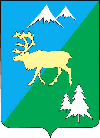 П О С Т А Н О В Л Е Н И ЕАДМИНИСТРАЦИИ БЫСТРИНСКОГО МУНИЦИПАЛЬНОГО РАЙОНА684350, Камчатский  край, Быстринскийрайон, с. Эссо, ул. Терешковой, 1, тел/факс 21-330http://essobmr.ru   admesso@yandex.ruот ____________  № ____	Руководствуясь Федеральным законом от 06.10.2003 N 131-ФЗ "Об общих принципах организации местного самоуправления в Российской Федерации», Федеральным законом от 27.07.2010 N 210-ФЗ "Об организации предоставления государственных и муниципальных услуг", Градостроительным кодексом Российской Федерации, статьей 34 Устава Быстринского муниципального района,ПОСТАНОВЛЯЮ:	1. Внести в Административный регламент по предоставлению администрацией Быстринского муниципального района муниципальной услуги по выдаче градостроительного плана земельного участка, утвержденного постановлением администрации Быстринского муниципального района от 13.05.2019 № 188 следующие изменения:	пункт 3.5 радела 3 дополнить абзацами следующего содержания:«Заявитель вправе отозвать свое заявление на любом этапе рассмотрения документов до регистрации подготовленного градостроительного плана земельного участка или уведомления об отказе в его выдаче.Отзыв заявления оформляется письмом заявителя или соответствующей записью  его  официального  представителя  на  подлиннике   ранее   поданногоРазослано: дело,  Отдел по СА, библиотека с. Эссо, с. Анавгай, прокуратура БР, официальный сайт БМР.заявления о предоставлении муниципальной услуги. При этом заявление остается в Администрации без рассмотрения.»;	пункт 3.6 раздела 3 дополнить подпунктами следующего содержания:«3.6.1. Выдача дубликата градостроительного плана земельного участка.Выдача либо отказ в выдаче дубликата градостроительного плана земельного участка осуществляется на основании письменного заявления заявителя в свободной форме с указанием реквизитов выданного  градостроительного плана земельного участка, или иных сведений, позволяющих его идентифицировать, в  течение пяти рабочих дней со дня регистрации соответствующего заявления.Заявление о выдаче дубликата градостроительного плана земельного участка подается заявителем (его уполномоченным представителем) одним из следующих способов:1) в ходе личного обращения заявителя;посредством почтового отправления;в электронной форме, в том числе с использованием ЕПГУ/РПГУ.Ответственное за прием и регистрацию должностное лицо Администрации регистрирует заявление в день его поступления.Отказ в выдаче дубликата градостроительного плана земельного участка  предоставляется в случае отсутствия в заявлении о его выдаче информации, позволяющей идентифицировать градостроительного плана земельного участка, дубликат которого был запрошен, либо подачи заявления в уполномоченный орган не по принадлежности.Дубликат градостроительного плана земельного участка либо отказ в выдаче дубликата градостроительного плана земельного участка направляется заявителю по его выбору: в ходе личного приема, посредством почтового отправления на бумажном носителе или в форме электронного документа, подписанного уполномоченным должностным лицом Администрации, уполномоченным на принятие решения, с использованием усиленной квалифицированной электронной подписью.3.6.2. Исправление допущенных опечаток и ошибок в выданных, в результате предоставления муниципальной услуги, документах осуществляется на основании потупившего в Администрацию заявления об исправлении опечатки и (или) ошибки (описки, опечатки, грамматической или арифметической ошибки) (далее - техническая ошибка) в сведениях, указанных в градостроительном плане земельного участка или решении об отказе в выдаче градостроительного плана земельного участка, составленного в свободной форме. К заявлению об исправлении технической ошибки заявитель предоставляет следующие документы:1) документы, свидетельствующие о наличии технической ошибки и содержащие правильные данные;2) выданный Администрацией градостроительный план земельного участка или решение об отказе в выдаче градостроительного плана земельного участка, в котором содержится техническая ошибка.	Заявление об исправлении технической ошибки подается заявителем (его уполномоченным представителем) одним из следующих способов:1) в ходе личного обращения заявителя;посредством почтового отправления;в электронной форме, в том числе с использованием ЕПГУ/РПГУ.Ответственное за прием и регистрацию должностное лицо Администрации проверяет наличие заявления об исправлении   технической  ошибки и прилагаемые к нему документы, и регистрирует их в день их поступления.Основанием для отказа в выдаче градостроительного плана земельного участка с исправленными техническими ошибками является не предоставление необходимых документов к заявлению, указанных в абзаце 2 настоящего подпункта, либо наличие в представленных заявителем документах оснований для отказа в исправлении технических ошибок в градостроительном плане земельного участка.Срок выдачи решения о выдаче градостроительного плана земельного участка или решения об отказе в выдаче градостроительного плана земельного участка с исправленными техническими ошибками не может превышать 14 (четырнадцати) рабочих дней с момента регистрации заявления об исправлении технической ошибки.Результатом исправления допущенных опечаток и ошибок в выданных в результате предоставления муниципальной услуги документах является выдача градостроительного плана земельного участка (или решение об отказе в выдаче градостроительного плана земельного участка) с исправленными техническими ошибками или решение об отказе в исправлении технических ошибок, который направляется заявителю по его выбору: в ходе личного приема, посредством почтового отправления на бумажном носителе или в форме электронного документа, подписанного уполномоченным должностным лицом Администрации, уполномоченным на принятие решения, с использованием усиленной квалифицированной электронной подписью.Оригинал градостроительного плана земельного участка (или решение об отказе в выдаче градостроительного плана земельного участка) после выдачи заявителю градостроительного плана земельного участка с исправленными техническими ошибками не подлежит возвращению заявителю (его уполномоченному представителю).».	2. Контроль за выполнением настоящего постановления возложить на начальника отдела по строительству и архитектуре администрации Быстринского муниципального района.3. Настоящее постановление вступает в силу после его официального обнародования, подлежит размещению в информационно-телекоммуникационной сети «Интернет» на официальном сайте органов местного самоуправления Быстринского муниципального района. Глава Быстринского муниципального района 			          А.В. ВьюновО внесении изменений в Административный регламент по предоставлению администрацией Быстринского муниципального района муниципальной услуги по выдаче градостроительного плана земельного участка, утвержденный постановлением администрации Быстринского муниципального района от 13.05.2019 № 188 